Раздел 11.3В. Пределы и непрерывностьТема: Предел числовой последовательностиРаздел 11.3В. Пределы и непрерывностьТема: Предел числовой последовательностиРаздел 11.3В. Пределы и непрерывностьТема: Предел числовой последовательностиШкола: НИШ ХБН г. АтырауШкола: НИШ ХБН г. АтырауШкола: НИШ ХБН г. АтырауДата: 3Дата: 3Дата: 3Учитель математики: Адилгалиева Ж.СУчитель математики: Адилгалиева Ж.СУчитель математики: Адилгалиева Ж.СКласс: 11 gУрок: Класс: 11 gУрок: Класс: 11 gУрок: Количество присутствующих: 10Количество отсутствующих: Количество отсутствующих: Ожидаемые результаты данного урокаОжидаемые результаты данного урокаМН 11.5.знает предел функции на бесконечности;МН 11.6.знает предел функции в точке;МН 11.7.a) понимает записьи(b) умеет вычислить пределы рациональных функций в простых случаях; (умеет вычислять пределы функций на бесконечности и в точке в простых случаях);МН 11.5.знает предел функции на бесконечности;МН 11.6.знает предел функции в точке;МН 11.7.a) понимает записьи(b) умеет вычислить пределы рациональных функций в простых случаях; (умеет вычислять пределы функций на бесконечности и в точке в простых случаях);МН 11.5.знает предел функции на бесконечности;МН 11.6.знает предел функции в точке;МН 11.7.a) понимает записьи(b) умеет вычислить пределы рациональных функций в простых случаях; (умеет вычислять пределы функций на бесконечности и в точке в простых случаях);МН 11.5.знает предел функции на бесконечности;МН 11.6.знает предел функции в точке;МН 11.7.a) понимает записьи(b) умеет вычислить пределы рациональных функций в простых случаях; (умеет вычислять пределы функций на бесконечности и в точке в простых случаях);Цели урокаЦели урокаВвести понятие предела последовательности.Вывести формулы для вычисления пределов последовательностей.Познакомиться с механическим смыслом пределов.Сформулировать основные свойства сходящихся последовательностей.Ввести понятие предела последовательности.Вывести формулы для вычисления пределов последовательностей.Познакомиться с механическим смыслом пределов.Сформулировать основные свойства сходящихся последовательностей.Ввести понятие предела последовательности.Вывести формулы для вычисления пределов последовательностей.Познакомиться с механическим смыслом пределов.Сформулировать основные свойства сходящихся последовательностей.Ввести понятие предела последовательности.Вывести формулы для вычисления пределов последовательностей.Познакомиться с механическим смыслом пределов.Сформулировать основные свойства сходящихся последовательностей.Языковые целиЯзыковые целиУчащиеся:описывают поведение функции при приближении переменной к определенной фиксированной точке Предметная лексика и терминология Функция, точка, приближение сверху (снизу), предел, приращение, асимптота, точки разрыва… . Серия полезных фраз для диалога/письмаЗначение функции стремится … .Предел функции в этой точке равен … .Нахождение предела в точке говорит нам о …Учащиеся:описывают поведение функции при приближении переменной к определенной фиксированной точке Предметная лексика и терминология Функция, точка, приближение сверху (снизу), предел, приращение, асимптота, точки разрыва… . Серия полезных фраз для диалога/письмаЗначение функции стремится … .Предел функции в этой точке равен … .Нахождение предела в точке говорит нам о …Учащиеся:описывают поведение функции при приближении переменной к определенной фиксированной точке Предметная лексика и терминология Функция, точка, приближение сверху (снизу), предел, приращение, асимптота, точки разрыва… . Серия полезных фраз для диалога/письмаЗначение функции стремится … .Предел функции в этой точке равен … .Нахождение предела в точке говорит нам о …Учащиеся:описывают поведение функции при приближении переменной к определенной фиксированной точке Предметная лексика и терминология Функция, точка, приближение сверху (снизу), предел, приращение, асимптота, точки разрыва… . Серия полезных фраз для диалога/письмаЗначение функции стремится … .Предел функции в этой точке равен … .Нахождение предела в точке говорит нам о …Критерии успехаКритерии успехаУчащийся достиг цели, еслиумеет вычислить пределы рациональных функций в простых случаях; (умеет вычислять пределы функций на бесконечности и в точке в простых случаях);Учащийся достиг цели, еслиумеет вычислить пределы рациональных функций в простых случаях; (умеет вычислять пределы функций на бесконечности и в точке в простых случаях);Учащийся достиг цели, еслиумеет вычислить пределы рациональных функций в простых случаях; (умеет вычислять пределы функций на бесконечности и в точке в простых случаях);Учащийся достиг цели, еслиумеет вычислить пределы рациональных функций в простых случаях; (умеет вычислять пределы функций на бесконечности и в точке в простых случаях);Межпредметные связиМежпредметные связиРасширить кругозор, привлекая интересные факты из истории математики, из других областей знаний;Расширить кругозор, привлекая интересные факты из истории математики, из других областей знаний;Расширить кругозор, привлекая интересные факты из истории математики, из других областей знаний;Расширить кругозор, привлекая интересные факты из истории математики, из других областей знаний;Ценности для  реализации общенациональной идеи Ценности для  реализации общенациональной идеи Уважение, сотрудничество, открытостьПривитие ценностей осуществляется посредством/через парную и групповую виды работ. Сотрудничество (формирование умения работать в группах, формировать навыки самоконтроля)Уважение, сотрудничество, открытостьПривитие ценностей осуществляется посредством/через парную и групповую виды работ. Сотрудничество (формирование умения работать в группах, формировать навыки самоконтроля)Уважение, сотрудничество, открытостьПривитие ценностей осуществляется посредством/через парную и групповую виды работ. Сотрудничество (формирование умения работать в группах, формировать навыки самоконтроля)Уважение, сотрудничество, открытостьПривитие ценностей осуществляется посредством/через парную и групповую виды работ. Сотрудничество (формирование умения работать в группах, формировать навыки самоконтроля)Навыки использования ИКТ Навыки использования ИКТ Учащиеся могут использовать ресурсы сайта BilimLand для закрепления знаний Учащиеся могут использовать ресурсы сайта BilimLand для закрепления знаний Учащиеся могут использовать ресурсы сайта BilimLand для закрепления знаний Учащиеся могут использовать ресурсы сайта BilimLand для закрепления знаний Первоначальные знанияПервоначальные знаниязнает о числовой последовательностизнает о числовой последовательностизнает о числовой последовательностизнает о числовой последовательностиХод урокаХод урокаХод урокаХод урокаХод урокаХод урокаЭтапы урокаPlanned timingsЗапланированная деятельность на уроке Planned activitiesЗапланированная деятельность на уроке Planned activitiesЗапланированная деятельность на уроке Planned activitiesЗапланированная деятельность на уроке Planned activitiesРесурсы ResourcesОрганизационный этап3-4 минАктуализация знании. Повторение пройденного материалаОрганизационный момент устанавливает личностный контакт учителя с учениками через формирование целей урока, их взаимного принятия  и включение мотива на совместную работу. Положительная мотивация достигается анализом успешной работы учащихся с тригонометрическими неравенствами.Подготовьте лист с функциями, некоторые из них имеют предел когда переменная достигает ±∞, некоторые нет. 
Попросите учащихся исследовать функцию: посчитав значения;построив график функции.Обсудите результаты и попросите учащихся написать несколько предложений, описывающих поведение функции. Подчеркните тот факт, что нахождение предела в точке расскажет вам о том, что происходит с функцией, когда аргумент приближается к этой точке – затем приведите пример функции (например, градиент графика функции   в точке  x = 0), у которой нет значения в этой точке. Попросите учащихся определить функции, которые  не непрерывны и вычислить их пределы, если аргумент стремится к точке разрыва. Попросите учащихся объединиться в пары и сделать плакат, объясняющий пределы, демонстрирующий решенные примеры с грамотным использованием символов. Актуализация знании. Повторение пройденного материалаОрганизационный момент устанавливает личностный контакт учителя с учениками через формирование целей урока, их взаимного принятия  и включение мотива на совместную работу. Положительная мотивация достигается анализом успешной работы учащихся с тригонометрическими неравенствами.Подготовьте лист с функциями, некоторые из них имеют предел когда переменная достигает ±∞, некоторые нет. 
Попросите учащихся исследовать функцию: посчитав значения;построив график функции.Обсудите результаты и попросите учащихся написать несколько предложений, описывающих поведение функции. Подчеркните тот факт, что нахождение предела в точке расскажет вам о том, что происходит с функцией, когда аргумент приближается к этой точке – затем приведите пример функции (например, градиент графика функции   в точке  x = 0), у которой нет значения в этой точке. Попросите учащихся определить функции, которые  не непрерывны и вычислить их пределы, если аргумент стремится к точке разрыва. Попросите учащихся объединиться в пары и сделать плакат, объясняющий пределы, демонстрирующий решенные примеры с грамотным использованием символов. Актуализация знании. Повторение пройденного материалаОрганизационный момент устанавливает личностный контакт учителя с учениками через формирование целей урока, их взаимного принятия  и включение мотива на совместную работу. Положительная мотивация достигается анализом успешной работы учащихся с тригонометрическими неравенствами.Подготовьте лист с функциями, некоторые из них имеют предел когда переменная достигает ±∞, некоторые нет. 
Попросите учащихся исследовать функцию: посчитав значения;построив график функции.Обсудите результаты и попросите учащихся написать несколько предложений, описывающих поведение функции. Подчеркните тот факт, что нахождение предела в точке расскажет вам о том, что происходит с функцией, когда аргумент приближается к этой точке – затем приведите пример функции (например, градиент графика функции   в точке  x = 0), у которой нет значения в этой точке. Попросите учащихся определить функции, которые  не непрерывны и вычислить их пределы, если аргумент стремится к точке разрыва. Попросите учащихся объединиться в пары и сделать плакат, объясняющий пределы, демонстрирующий решенные примеры с грамотным использованием символов. Актуализация знании. Повторение пройденного материалаОрганизационный момент устанавливает личностный контакт учителя с учениками через формирование целей урока, их взаимного принятия  и включение мотива на совместную работу. Положительная мотивация достигается анализом успешной работы учащихся с тригонометрическими неравенствами.Подготовьте лист с функциями, некоторые из них имеют предел когда переменная достигает ±∞, некоторые нет. 
Попросите учащихся исследовать функцию: посчитав значения;построив график функции.Обсудите результаты и попросите учащихся написать несколько предложений, описывающих поведение функции. Подчеркните тот факт, что нахождение предела в точке расскажет вам о том, что происходит с функцией, когда аргумент приближается к этой точке – затем приведите пример функции (например, градиент графика функции   в точке  x = 0), у которой нет значения в этой точке. Попросите учащихся определить функции, которые  не непрерывны и вычислить их пределы, если аргумент стремится к точке разрыва. Попросите учащихся объединиться в пары и сделать плакат, объясняющий пределы, демонстрирующий решенные примеры с грамотным использованием символов. Организация первичного контроля 15 минТеперь мы с вами переходим к изучению нового материала. Открываем тетради, записываем число, классная работа. Тема урока: «Предел числовой последовательности».Начнем со свойств сходящихся последовательностей. Записываем их в тетрадях.Свойства сходящихся последовательностей:Если последовательность сходится, то только к одному пределу.Если последовательность сходится, то она ограничена (обратное утверждение не верно).Если последовательность ограничена и монотонна, то она сходится (Теорема Вейерштрасса). (В школьном курсе мы не рассматриваем доказательства свойств и теорем, только формулировки)Теперь давайте с вами найдем предел последовательности:Решение:Следовательно, каждый член последовательности записывается в виде:…Следовательно, А теперь давайте рассмотрим геометрический смысл предела последовательности.Постройте в тетрадях графики последовательностей то есть графики функций  гипербола-показательная функция. гипербола со сдвигом на 1 по оси Ох и на 2 вверх по оси ОуТеперь мы имеем представление о этих трех графиках.По мере их ухода вправо все ближе подходит к некоторой горизонтальной прямой:y=0y=0y=2Каждую из этих прямых называют асимптотами графика, то есть ассимптота графика функции . ассимптота графика функции .ассимптота графика функции .То есть  Следовательно, прямая y=b называется горизонтальной асимптотой графика последовательности , то есть графика функции .Переходим с вами к вычислению пределов последовательностей.Мы уже с вами знаем, что(предел числовой последовательности равен значению любого ее члена).Теперь мы с вами переходим к изучению нового материала. Открываем тетради, записываем число, классная работа. Тема урока: «Предел числовой последовательности».Начнем со свойств сходящихся последовательностей. Записываем их в тетрадях.Свойства сходящихся последовательностей:Если последовательность сходится, то только к одному пределу.Если последовательность сходится, то она ограничена (обратное утверждение не верно).Если последовательность ограничена и монотонна, то она сходится (Теорема Вейерштрасса). (В школьном курсе мы не рассматриваем доказательства свойств и теорем, только формулировки)Теперь давайте с вами найдем предел последовательности:Решение:Следовательно, каждый член последовательности записывается в виде:…Следовательно, А теперь давайте рассмотрим геометрический смысл предела последовательности.Постройте в тетрадях графики последовательностей то есть графики функций  гипербола-показательная функция. гипербола со сдвигом на 1 по оси Ох и на 2 вверх по оси ОуТеперь мы имеем представление о этих трех графиках.По мере их ухода вправо все ближе подходит к некоторой горизонтальной прямой:y=0y=0y=2Каждую из этих прямых называют асимптотами графика, то есть ассимптота графика функции . ассимптота графика функции .ассимптота графика функции .То есть  Следовательно, прямая y=b называется горизонтальной асимптотой графика последовательности , то есть графика функции .Переходим с вами к вычислению пределов последовательностей.Мы уже с вами знаем, что(предел числовой последовательности равен значению любого ее члена).Теперь мы с вами переходим к изучению нового материала. Открываем тетради, записываем число, классная работа. Тема урока: «Предел числовой последовательности».Начнем со свойств сходящихся последовательностей. Записываем их в тетрадях.Свойства сходящихся последовательностей:Если последовательность сходится, то только к одному пределу.Если последовательность сходится, то она ограничена (обратное утверждение не верно).Если последовательность ограничена и монотонна, то она сходится (Теорема Вейерштрасса). (В школьном курсе мы не рассматриваем доказательства свойств и теорем, только формулировки)Теперь давайте с вами найдем предел последовательности:Решение:Следовательно, каждый член последовательности записывается в виде:…Следовательно, А теперь давайте рассмотрим геометрический смысл предела последовательности.Постройте в тетрадях графики последовательностей то есть графики функций  гипербола-показательная функция. гипербола со сдвигом на 1 по оси Ох и на 2 вверх по оси ОуТеперь мы имеем представление о этих трех графиках.По мере их ухода вправо все ближе подходит к некоторой горизонтальной прямой:y=0y=0y=2Каждую из этих прямых называют асимптотами графика, то есть ассимптота графика функции . ассимптота графика функции .ассимптота графика функции .То есть  Следовательно, прямая y=b называется горизонтальной асимптотой графика последовательности , то есть графика функции .Переходим с вами к вычислению пределов последовательностей.Мы уже с вами знаем, что(предел числовой последовательности равен значению любого ее члена).Теперь мы с вами переходим к изучению нового материала. Открываем тетради, записываем число, классная работа. Тема урока: «Предел числовой последовательности».Начнем со свойств сходящихся последовательностей. Записываем их в тетрадях.Свойства сходящихся последовательностей:Если последовательность сходится, то только к одному пределу.Если последовательность сходится, то она ограничена (обратное утверждение не верно).Если последовательность ограничена и монотонна, то она сходится (Теорема Вейерштрасса). (В школьном курсе мы не рассматриваем доказательства свойств и теорем, только формулировки)Теперь давайте с вами найдем предел последовательности:Решение:Следовательно, каждый член последовательности записывается в виде:…Следовательно, А теперь давайте рассмотрим геометрический смысл предела последовательности.Постройте в тетрадях графики последовательностей то есть графики функций  гипербола-показательная функция. гипербола со сдвигом на 1 по оси Ох и на 2 вверх по оси ОуТеперь мы имеем представление о этих трех графиках.По мере их ухода вправо все ближе подходит к некоторой горизонтальной прямой:y=0y=0y=2Каждую из этих прямых называют асимптотами графика, то есть ассимптота графика функции . ассимптота графика функции .ассимптота графика функции .То есть  Следовательно, прямая y=b называется горизонтальной асимптотой графика последовательности , то есть графика функции .Переходим с вами к вычислению пределов последовательностей.Мы уже с вами знаем, что(предел числовой последовательности равен значению любого ее члена).Учащиеся отрабатывают практические навыкиФормирование новых знаний учащихся. 15-17 минИндивидуальная работаРассмотрим свойства пределов:Предел суммы равен суммы пределов:Предел произведения равен произведению пределов:Предел частного равен частному пределов:Постоянный множитель можно вынести за знак предела:Для любого натурального показателя m и любоко коэффициента K справедливо соотношение:Пример.       1)  lim  =   lim  =   lim * lim = 0*0 = 0      n              n                n      n      2)  lim  =   lim  =   lim * lim * lim = 0 * 0 * 0 = 0      n              n                    n      n   n   lim  =  lim  = k * lim = k * 0 = 0             n              n                 n        4) lim  = lim - lim + lim 3 = 0 – 0 + 3 = 3            n                            n       n         nПример №2Вычислить lim = lim  = lim  = = = 2Рассмотрим свойства пределов:Предел суммы равен суммы пределов:Предел произведения равен произведению пределов:Предел частного равен частному пределов:Постоянный множитель можно вынести за знак предела:Для любого натурального показателя m и любоко коэффициента K справедливо соотношение:Пример.       1)  lim  =   lim  =   lim * lim = 0*0 = 0      n              n                n      n      2)  lim  =   lim  =   lim * lim * lim = 0 * 0 * 0 = 0      n              n                    n      n   n   lim  =  lim  = k * lim = k * 0 = 0             n              n                 n        4) lim  = lim - lim + lim 3 = 0 – 0 + 3 = 3            n                            n       n         nПример №2Вычислить lim = lim  = lim  = = = 2Рассмотрим свойства пределов:Предел суммы равен суммы пределов:Предел произведения равен произведению пределов:Предел частного равен частному пределов:Постоянный множитель можно вынести за знак предела:Для любого натурального показателя m и любоко коэффициента K справедливо соотношение:Пример.       1)  lim  =   lim  =   lim * lim = 0*0 = 0      n              n                n      n      2)  lim  =   lim  =   lim * lim * lim = 0 * 0 * 0 = 0      n              n                    n      n   n   lim  =  lim  = k * lim = k * 0 = 0             n              n                 n        4) lim  = lim - lim + lim 3 = 0 – 0 + 3 = 3            n                            n       n         nПример №2Вычислить lim = lim  = lim  = = = 2Рассмотрим свойства пределов:Предел суммы равен суммы пределов:Предел произведения равен произведению пределов:Предел частного равен частному пределов:Постоянный множитель можно вынести за знак предела:Для любого натурального показателя m и любоко коэффициента K справедливо соотношение:Пример.       1)  lim  =   lim  =   lim * lim = 0*0 = 0      n              n                n      n      2)  lim  =   lim  =   lim * lim * lim = 0 * 0 * 0 = 0      n              n                    n      n   n   lim  =  lim  = k * lim = k * 0 = 0             n              n                 n        4) lim  = lim - lim + lim 3 = 0 – 0 + 3 = 3            n                            n       n         nПример №2Вычислить lim = lim  = lim  = = = 2Учебник Мордкович.ЗадачникАлгебра 10-11 классЭтап закрепления изученного материала. Первичное закрепление(10-15 мин)Цель этапа: проговаривание и закрепление нового знания; выявить пробелы первичного осмысления изученного материала, неверные представления уч-сяРЕШЕНИЕ ЗАДАЧДано: Найти: Решение:Ответ: 2.№38.14А) Дано: Найти: Решение:Ответ:0Б) Дано: Найти: Решение: №38.15А)Дано: Найти: Решение:.Ответ: 0Б) Дано: Найти: Решение:.Ответ: 0РЕШЕНИЕ ЗАДАЧДано: Найти: Решение:Ответ: 2.№38.14А) Дано: Найти: Решение:Ответ:0Б) Дано: Найти: Решение: №38.15А)Дано: Найти: Решение:.Ответ: 0Б) Дано: Найти: Решение:.Ответ: 0РЕШЕНИЕ ЗАДАЧДано: Найти: Решение:Ответ: 2.№38.14А) Дано: Найти: Решение:Ответ:0Б) Дано: Найти: Решение: №38.15А)Дано: Найти: Решение:.Ответ: 0Б) Дано: Найти: Решение:.Ответ: 0РЕШЕНИЕ ЗАДАЧДано: Найти: Решение:Ответ: 2.№38.14А) Дано: Найти: Решение:Ответ:0Б) Дано: Найти: Решение: №38.15А)Дано: Найти: Решение:.Ответ: 0Б) Дано: Найти: Решение:.Ответ: 0Учебник Мордкович.ЗадачникАлгебра 10-11 классТворческие заданияГрупповая работа15-20 минТворческие задания1. Найдите четыре первых члена последовательности (аn), если: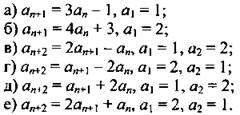 Ответы: а) а1 = 1, а2 = 2, a3 = 5, а4 = 14; б) а1 = 2, а2 = 11, а3 = 47, а4 = 191; в) а1 = 1, а2 = 2, а3 = 3, а4 = 5; г) а1 = 2, а2 = 1, a3 = -3, а4 = -5; д) а1 = 1, а2 = 2, а3 = 4, а4 = 8; е) a1 = 2, а2 = 1, а3 = 4, а4 = 9.2. Докажите ограниченность последовательности (аn):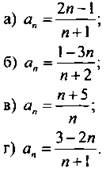 3. Определите монотонность последовательности (аn):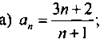 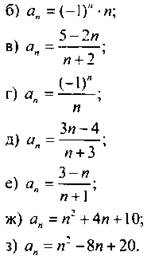 Ответы: а, д, ж) возрастающая; в, е) убывающая; б, г, з) немонотонная.Творческие задания1. Найдите четыре первых члена последовательности (аn), если:Ответы: а) а1 = 1, а2 = 2, a3 = 5, а4 = 14; б) а1 = 2, а2 = 11, а3 = 47, а4 = 191; в) а1 = 1, а2 = 2, а3 = 3, а4 = 5; г) а1 = 2, а2 = 1, a3 = -3, а4 = -5; д) а1 = 1, а2 = 2, а3 = 4, а4 = 8; е) a1 = 2, а2 = 1, а3 = 4, а4 = 9.2. Докажите ограниченность последовательности (аn):3. Определите монотонность последовательности (аn):Ответы: а, д, ж) возрастающая; в, е) убывающая; б, г, з) немонотонная.Творческие задания1. Найдите четыре первых члена последовательности (аn), если:Ответы: а) а1 = 1, а2 = 2, a3 = 5, а4 = 14; б) а1 = 2, а2 = 11, а3 = 47, а4 = 191; в) а1 = 1, а2 = 2, а3 = 3, а4 = 5; г) а1 = 2, а2 = 1, a3 = -3, а4 = -5; д) а1 = 1, а2 = 2, а3 = 4, а4 = 8; е) a1 = 2, а2 = 1, а3 = 4, а4 = 9.2. Докажите ограниченность последовательности (аn):3. Определите монотонность последовательности (аn):Ответы: а, д, ж) возрастающая; в, е) убывающая; б, г, з) немонотонная.Творческие задания1. Найдите четыре первых члена последовательности (аn), если:Ответы: а) а1 = 1, а2 = 2, a3 = 5, а4 = 14; б) а1 = 2, а2 = 11, а3 = 47, а4 = 191; в) а1 = 1, а2 = 2, а3 = 3, а4 = 5; г) а1 = 2, а2 = 1, a3 = -3, а4 = -5; д) а1 = 1, а2 = 2, а3 = 4, а4 = 8; е) a1 = 2, а2 = 1, а3 = 4, а4 = 9.2. Докажите ограниченность последовательности (аn):3. Определите монотонность последовательности (аn):Ответы: а, д, ж) возрастающая; в, е) убывающая; б, г, з) немонотонная.Рефлексия (2мин)Домашнее задание.  Home Task.           Приложение 2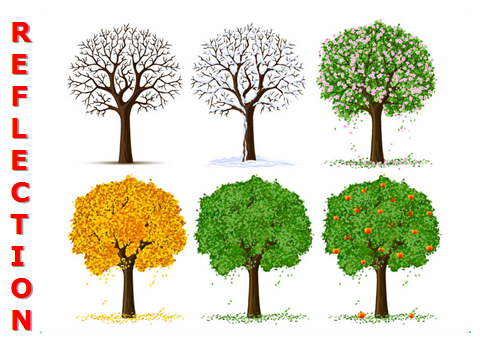 Подведение итогов урока. Рефлексия.ReflectionРефлексия. Учащиеся дополняют следующие предложение:Сегодня на уроке я научился…Сегодня на уроке мне понравилось…Сегодня на уроке я повторил…Сегодня на уроке я закрепил…Сегодня на уроке я поставил себе оценку …Домашнее задание.  Home Task.           Приложение 2Подведение итогов урока. Рефлексия.ReflectionРефлексия. Учащиеся дополняют следующие предложение:Сегодня на уроке я научился…Сегодня на уроке мне понравилось…Сегодня на уроке я повторил…Сегодня на уроке я закрепил…Сегодня на уроке я поставил себе оценку …Домашнее задание.  Home Task.           Приложение 2Подведение итогов урока. Рефлексия.ReflectionРефлексия. Учащиеся дополняют следующие предложение:Сегодня на уроке я научился…Сегодня на уроке мне понравилось…Сегодня на уроке я повторил…Сегодня на уроке я закрепил…Сегодня на уроке я поставил себе оценку …Домашнее задание.  Home Task.           Приложение 2Подведение итогов урока. Рефлексия.ReflectionРефлексия. Учащиеся дополняют следующие предложение:Сегодня на уроке я научился…Сегодня на уроке мне понравилось…Сегодня на уроке я повторил…Сегодня на уроке я закрепил…Сегодня на уроке я поставил себе оценку …Дифференциация – каким образом Вы планируете оказать больше поддержки? Какие задачи Вы планируете поставить перед более способными учащимися?Оценивание – как Вы планируете проверить уровень усвоения материала учащимися?Здоровье и соблюдение техники безопасностиСовместная работа это главная тщательно запланированная работа, так что Учащиеся менее уверенные работают с такими же как своего уровня, но очень уверенными. Диалог между партнерами таков, что оба учатся одновременно, а не так чтобы кто-то зависел от другого.Наблюдение ОпросВопросы на пониманиеВзаимооцениваниеСамооцениваниеРефлексияЗдоровьесберегающие технологии.Используемые физминутки и активные виды деятельности.Пункты, применяемые из Правил техники безопасности на данном уроке.Рефлексия по урокуБыли ли цели урока/цели обучения реалистичными? Все ли учащиеся достигли ЦО?Если нет, то почему?Правильно ли проведена дифференциация на уроке? Выдержаны ли были временные этапы урока? Какие отступления были от плана урока и почему?Используйте данный раздел для размышлений об уроке. Ответьте на самые важные вопросы о Вашем уроке из левой колонки. Используйте данный раздел для размышлений об уроке. Ответьте на самые важные вопросы о Вашем уроке из левой колонки. Рефлексия по урокуБыли ли цели урока/цели обучения реалистичными? Все ли учащиеся достигли ЦО?Если нет, то почему?Правильно ли проведена дифференциация на уроке? Выдержаны ли были временные этапы урока? Какие отступления были от плана урока и почему?Общая оценкаКакие два аспекта урока прошли хорошо (подумайте как о преподавании, так и об обучении)?1:2:Что могло бы способствовать улучшению урока (подумайте как о преподавании, так и об обучении)?1: 2:Что я выявил(а) за время урока о классе или достижениях/трудностях отдельных учеников, на что необходимо обратить внимание на последующих уроках?Общая оценкаКакие два аспекта урока прошли хорошо (подумайте как о преподавании, так и об обучении)?1:2:Что могло бы способствовать улучшению урока (подумайте как о преподавании, так и об обучении)?1: 2:Что я выявил(а) за время урока о классе или достижениях/трудностях отдельных учеников, на что необходимо обратить внимание на последующих уроках?Общая оценкаКакие два аспекта урока прошли хорошо (подумайте как о преподавании, так и об обучении)?1:2:Что могло бы способствовать улучшению урока (подумайте как о преподавании, так и об обучении)?1: 2:Что я выявил(а) за время урока о классе или достижениях/трудностях отдельных учеников, на что необходимо обратить внимание на последующих уроках?